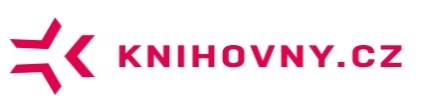 Zápis z jednání Řídicího výboru Centrálního portálu českých knihoven – KNIHOVNY.CZ Datum konání10. 12. 2015Místo konáníPraha, KNAV ČRÚčastníciH. Hemola, J. Kaňka (videokonferenčně), T. Kubíček, M. Lhoták, E. Měřínská, T. Řehák, B, StoklasováBlok I:UvítáníSeznámení s programemFormalityUvítání (M. Lhoták)  M. Lhoták (ředitel KNAV) formálně uvítal všechny účastníky jednání na půdě KNAV.Zahájení, informace o programu a jeho schválení (M. Lhoták) M. Lhoták zahájil věcnou část jednání představením programu jednání:Blok IZahájení, informace o programu a jeho schválení Formality (smluvní záležitosti)Blok IIVolba předsedy, místopředsedy a tajemníka Řídicího výboru CPK (ŘV) Blok IIIŘV a vymezení jeho vztahu k ostatním orgánům CPKPlán práce ŘVDokumentace k CPK a její archivaceRůznéVšichni členové ŘV vyslovili s navrženým programem souhlas.Formality (smluvní záležitosti)M. Lhoták seznámil členy ŘV se skutečností, že v podepsané Smlouvě o spolupráci je u spolupracující knihovny Studijní a vědecké knihovny v Hradci Králové uvedeno chybné IČ a požádal členy ŘV o stanovisko k platnosti smlouvy. Na tuto skutečnost byl upozorněn ředitelkou knihovny Mgr. Evou Svobodovou s tím, že považuje podpis smlouvy ze strany SVKHK za právoplatný.ŘV zaujal toto stanovisko: Řídící výbor bere na vědomí, že ve Smlouvě o spolupráci je u spolupracující knihovny Studijní a vědecké knihovny v Hradci Králové uvedeno chybné IČ, když správné má být: 00412821. Řídící výbor konstatuje, že i přes tuto chybu považuje smlouvu za platnou a Studijní a vědeckou knihovny v Hradci Králové považuje za smluvní stranu Smlouvy o spolupráci ode dne 26. 10. 2015.Blok II:Volba vedení ŘVVolba předsedy ŘVPředsedou ŘV byl jednomyslně zvolen M. LhotákVolba místopředsedy ŘVMístopředsedou ŘV byl jednomyslně zvolen J. KaňkaVolba tajemníka ŘVTajemnicí ŘV byla jednomyslně zvolena B. StoklasováBlok IIIVztah ŘV k dalším orgánům CPKPlán práce ŘVDokumentaceRůznéVztah ŘV k dalším orgánům CPKŘV je řídicím orgánem CPK. Nahrazuje tak řídicí činnost Rady CPK složené z ředitelů všech spolupracujících knihoven CPK. Rada CPK bude zachována v transformované podobě setkání ředitelů všech spolupracujících i partnerských knihoven CPK, které proběhne alespoň jednou za rok.ŘV se schází čtyřikrát za rok. Pro rok 2016 byly schůzky naplánovány na tyto termíny (po dohodě členů ŘV může dojít ke změnám):23.3. 2016: (10:00-13:00) Praha - KNAV23.6.2016: (celodenní akce spojená s publicitou spuštění veřejného pilotního provozu CPK), Brno – MZK26.10.2016: (10:00-15:00, spojeno se zasedáním Rady CPK) Praha – MKP+ prosinec 2016ŘV úzce spolupracuje s Expertním týmem CPK (ET). ŘV navrhuje a schvaluje strategický plán rozvoje CPK (hlavní priority a milníky), který ET rozpracovává do návrhu jednotlivých etap a akcí vedoucích k naplnění strategického plánu. ET předkládá věcné podněty na realizaci a rozvoj CPK a připomínkuje jejich plnění v MZK, o výsledcích informuje členy ŘV. ŘV spolupracuje se SDRUK při přípravě a uzavírání smluv s přistupujícími knihovnami.Plán práce ŘVV prvním čtvrtletí 2016 ŘV posoudí a schválí (v případě shody per rollam, v případě zásadních připomínek/rozporů po projednání 23.3.2015) Projektový záměr verze 5 (základní text + přílohy), který obsahuje i hlavní cíle pro rok 2016 a akce vedoucí k jejich naplnění. ŘV navrhne strategický plán rozvoje CPK k projednání 23.3.2016. Další plán práce ŘV i ET se bude odvíjet od tohoto strategického dokumentu.DokumentaceProběhla diskuse o archivaci hlavních oficiálních dokumentů CPK, kterými jsou především smlouvy a zápisy z jednání Rady a ŘV CPK včetně prezenčních listin. Z diskuse vzešly tyto závěry:Smlouvy bude archivovat SDRUK. V současné době probíhá příprava nové verze smlouvy.Zápisy z jednání Rady, ŘV a KV CPK bude archivovat KNAV (koordinátorka  a tajemnice CPK B. Stoklasová předá vytištěné a zkompletované dokumenty M. Lhotákovi během ledna 2016)RůznéVzájemná informovanost členů ET a pracovníků MKP řešících publicitu CPKT. Řehák požádal o přístup k rozpracované dokumentaci ET pro V. Hyblerovou Trachtovou i o její účast jako hosta na jednáních ET. B Stoklasová přislíbila zpřístupnění dokumentace i zvaní V. Trachtové na jednání ET.Problém stability programátorského týmu v MZKT. Kubíček připomněl problém stability programátorského týmu v MZK v souvislosti s absencí kontinuálního financování. ŘV přislíbil pomoc při jednáních s MK o institucionálním financování po spuštění veřejného pilotního provozu CPK.ZávěryÚkolyTermínyDlouhodobé zásadní úkoly:1) Příprava a projednání dlouhodobějšího strategického plánu rozvoje CPKOdpovědnost: ŘVTermín: 31.3.20162) Příprava nové (zjednodušené) verze Smlouvy o spolupráci Odpovědnost: SDRUKTermín: 31.3.2016Krátkodobé úkoly:1) Předání dokumentace CPK do KNAVOdpovědnost: B. StoklasováTermín: 31.1.20162) Přístup k materiálům ET pro V. Hyblerovou Trachtovou Odpovědnost: B. StoklasováTermín: ihned (v době přípravy zápisu hotovo)Verze zápisu0.1 Návrh pro připomínkování a doplnění předsedou ŘV0.2 Návrh doplněný předsedou ŘV zaslaný k připomínkování všem členům ŘV1.0 Finální verze po schválení ŘV